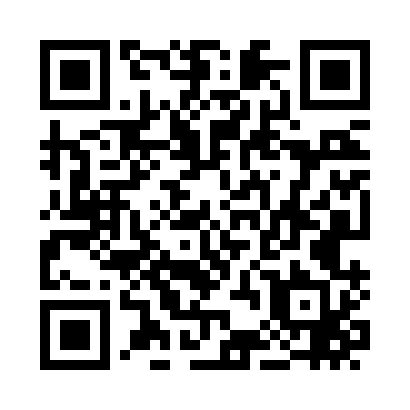 Prayer times for Algers Mills, New Jersey, USAWed 1 May 2024 - Fri 31 May 2024High Latitude Method: Angle Based RulePrayer Calculation Method: Islamic Society of North AmericaAsar Calculation Method: ShafiPrayer times provided by https://www.salahtimes.comDateDayFajrSunriseDhuhrAsrMaghribIsha1Wed4:315:5512:534:447:529:162Thu4:295:5412:534:447:539:183Fri4:285:5312:534:457:549:194Sat4:265:5212:534:457:559:215Sun4:255:5012:534:457:569:226Mon4:235:4912:534:457:579:237Tue4:225:4812:534:467:589:258Wed4:205:4712:534:467:599:269Thu4:195:4612:534:468:009:2710Fri4:175:4512:534:478:019:2911Sat4:165:4412:534:478:029:3012Sun4:155:4312:534:478:039:3113Mon4:135:4212:534:478:049:3314Tue4:125:4112:534:488:059:3415Wed4:115:4012:534:488:069:3516Thu4:095:3912:534:488:079:3717Fri4:085:3812:534:488:089:3818Sat4:075:3712:534:498:099:3919Sun4:065:3712:534:498:099:4120Mon4:055:3612:534:498:109:4221Tue4:045:3512:534:498:119:4322Wed4:025:3412:534:508:129:4423Thu4:015:3412:534:508:139:4524Fri4:005:3312:534:508:149:4725Sat3:595:3212:534:508:159:4826Sun3:585:3212:534:518:159:4927Mon3:585:3112:544:518:169:5028Tue3:575:3112:544:518:179:5129Wed3:565:3012:544:528:189:5230Thu3:555:3012:544:528:199:5331Fri3:545:2912:544:528:199:54